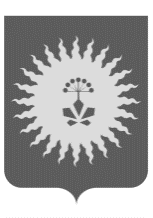 Администрация Анучинского муниципального района                                               Приморского края                                    КОМИССИЯ ПО ПРЕДУПРЕЖДЕНИЮ И ЛИКВИДАЦИИ ЧРЕЗВЫЧАЙНЫХ СИТУАЦИЙ И ОБЕСПЕЧЕНИЮ ПОЖАРНОЙ БЕЗОПАСНОСТИРЕШЕНИЕ            20  февраля  2020  г.	        с. Анучино				      №2 Об организации работы по подготовке к безаварийному пропуску паводковых вод и паводкоопасному периоду 2020 года    В  период  вскрытия  рек  и  водоемов  на  территории  Анучинского муниципального  района  в  результате  таяния  снега  и  льда  сопровождается  значительным  увеличением  их  водности. При  резком потеплении в период активного снеготаяния, выпадении значительного количества осадков, возможно возникновение  чрезвычайных ситуаций, связанных с выходом рек из берегов и подтоплением населенных пунктов, сельхозугодий, повреждением мостов, дорог, линий электропередач  и  связи.      При  резкой  активизации  циклонической деятельности  и  влияния  на территорию  Анучинского  района тайфунов  в весенне - летний  период  не  исключается  возможность  возникновения  высоких  дождевых  паводков  и  наводнений.       В  целях предупреждения  ЧС  в весенне - летний паводковые периоды, снижения  ущерба  населению и территориям,  комиссия при администрации Анучинского муниципального района по предупреждению и ликвидации чрезвычайных ситуаций и обеспечению пожарной  безопасности РЕШИЛА:Признать обстановку с возможным возникновением ЧС, связанных с паводками и наводнениями в весенний и летне-осенний паводкоопасные периоды, как требующую проведения заблаговременных превентивных мероприятий и утвердить План мероприятий по безаварийному пропуску паводковых вод на территории Анучинского муниципального района в 2020 году. (Приложение № 1)Создать межведомственную  рабочую группу по планированию  противопаводковых  мероприятий и контролю прохождения весеннего и летнего паводков 2020 года (Приложение № 2), на которую возложить:2.1.Уточние  сил и средств Анучинского звена территориальной подсистемы РСЧС (Приложение № 3)2.2.Организацию постоянного контроля за паводковой обстановкой в местах возможного затопления (наводнения).2.3.Организацию проведения обследования зон возможных затоплений (наводнения) в паводкоопасных местах. Откорректировать паспорта территорий, в части касающейся снижения рисков затопления по каждому населенному пункту.3. Начальнику управления по работе с территориями Анучинского муниципального округа (Суворенков) создать комиссии при администрации Анучинского муниципального округа, для определения нанесённого ущерба, в случае затопления (наводнения), имуществу граждан и инфраструктуре Анучинского муниципального округа (мосты, автомобильные дороги, объекты жилищно-коммунального хозяйства, социального значения и сельского хозяйства);4. Начальнику отдела имущественных и земельных отношений Анучинского муниципального округа (Росейчук) создать комиссию для обследования гидротехнических сооружений, дамб и закрытых водоемов.5. Начальнику отдела жизнеобеспечения администрации Анучинского муниципального округа (Бурдейная) проверить состояние дорог, мостов (пешеходных переходов), очистку ливнестоковых  сооружений.6.Начальнику отдела ГОЧС администрации Анучинского муниципального округа (Баранов) организовать взаимодействие между  органами власти, аварийно-спасательными формированиями, полицией, войсковыми частями, лечебными учреждениями, предприятиями и организациями в зоне возможных ЧС.7. Начальнику управления по работе с территориями Анучинского муниципального округа (Суворенков) совместно с начальниками территориальных отделов управления по работе с территориями (Таран, Сивоконь, Самойленко, Марчук) :    7.1. Провести комплекс мер по подготовке населения к экстренной эвакуации в безопасные места;    7.2.  Для предупреждения заболевания населения, попадающего в зону затопления, острыми кишечными инфекциями, провести работу по ликвидации несанкционированных свалок на подведомственных территориях.   7.3. уточнить перечень населенных пунктов, которые могут быть подтоплены, наиболее вероятные места их подтопления. Обновить планы-схемы их подтопления с отражением подтапливаемых улиц, домов, объектов, количества проживающих людей в каждом доме (в том числе детей), мест их возможного отселения, отгона сельскохозяйственных животных, порядок обеспечения населения теплом, продовольствием, медицинской помощью и медикаментами.     7.4. обеспечить создание в необходимых объемах и необходимой номенклатуры запасов предметов первой необходимости, материально-технических средств и материалов, финансовых ресурсов для ликвидации возможных ЧС и первоочередного жизнеобеспечения населения в зонах затопления (согласовать с предпринимателями имеющими магазины и торговые точки);8. Начальнику отдела ГОЧС администрации Анучинского муниципального округа в ходе проведения комплекса по подготовке населения к экстренному отселению в безопасные районы:довести до сведения каждого жителя сигналы об отселении и порядок действий по ним, правила поведения при угрозе и возникновении затопления территории;определить места размещения эвакуируемого населения, порядок его жизнеобеспечения;проверить готовность пунктов временного размещения населения к приёму пострадавшего населения;произвести расчет потребности в транспортных средствах, ГСМ.провести мероприятия по обеспечению гарантированной связи с населенными пунктами, попадающими в зону затопления;проверить систему оповещения членов противопаводковых комиссий и комиссий по предупреждению и ликвидации чрезвычайных ситуаций и обеспечению пожарной безопасности, организовать тренировки по их сбору;9. Начальнику общего отдела администрации Анучинского муниципального района (Бурдейная)  опубликовать настоящее решение в средствах массовой информации и на официальном сайте администрации района.      10.  Контроль  исполнения данного решения оставляю за собой. Глава  Анучинского муниципального района, председательКЧС  и ПБ    района                                                                 С.А. Понуровский                                                                                                                               Приложение № 2                                                 К решению КЧС и ПБ администрации                                                 Анучинского муниципального района                                                                  от  20 .02.2020 г.    № 2Составпротивопаводковой комиссии при администрацииАнучинского муниципального округаДубовцев И.В –  заместитель главы администрации Анучинского муниципального круга, заместитель  председателя КЧС и ПБ района;Баранов А.И. – начальник отдела ГОЧС  администрации Анучинского муниципального округа, заместитель  председателя КЧС и ПБ района;Гуменная Г.Н. – старший специалист отдела жизнеобеспечения администрации Анучинского муниципального округа, секретарь комиссии;Бурдейная О.В. – начальник отдела жизнеобеспечения администрации Анучинского муниципального округа;Россейчук Е.В.- начальник отдела земельных и имущественных отношений администрации Анучинского муниципального округа;Панюта Ю.М. – директор КГКУ «29 ОПС по охране Анучинского района»;Дергачев Н.Н. -  директор  АО «Примавтодор» филиал «Арсеньевский»;Суворенков А.А. – начальник управления по работе с территориями Анучинского муниципального округа;Таран С.Н. – начальник Анучинского территориального отдела управления по работе с территориями Анучинского муниципального округа;Марчук Е.А. – начальник Чернышевского территориального отдела управления по работе с территориями Анучинского муниципального округа;Самойленко А.М. – начальник Гражданского территориального отдела управления по работе с территориями Анучинского муниципального округа;   Сивоконь З.М. – начальник Виноградовского территориального отдела управления по работе с территориями Анучинского муниципального округа;План мероприятий, направленных на уменьшение риска возникновения ЧС и снижение возможного ущерба в период  паводков и наводнений в 2020 годуНачальник отдела ГОЧС  администрацииАнучинского муниципального округа                                                                                                             А.И. Баранов0СОСТАВ СИЛ И СРЕДСТВ АНУЧИНСКОГОМУНИЦИПАЛЬНОГО РАЙОНА, ПРИВЛЕКАЕМЫХ ДЛЯ  ВЫПОЛНЕНИЯ ПРОТИВОПАВОДКОВЫХ МЕРОПРИЯТИЙ, ПРОВЕДЕНИЯ СПАСАТЕЛЬНЫХ И АВАРИЙНО-ВОССТАНОВИТЕЛЬНЫХ РАБОТ В ПЕРИОД НАВОДНЕНИЙ, ПАВОДКОВ Начальник отдела ГОЧС администрации Анучинского муниципального округа                                                                                                                                                                                                      А.И. БарановПРИЛОЖЕНИЕ 1УТВЕРЖДАЮГлава  Анучинского муниципального района, председатель КЧС и ПБ района                        С.А. Понуровский «  20 » февраля  2020  г.                 № п/пНаименование мероприятийОтветственныеСрок исполнения12342.Подготовить и провести заседание КЧС и ПБ администрации района  по подготовке к действиям в условиях весенних паводков, наводнений. Зам председателя КЧС и ПБ, начальник отдела ГОЧС округа (Баранов).до 26 февраля3.Организовать контроль за выполнением решения КЧС и ПБ  администрации района.Председатель КЧС и ПБ района (Понуровский).Весь период4Провести штабную тренировку сил и средств районного звена РСЧС в целях подготовки к безаварийному пропуску паводковых вод на водных объектах АМО.Глава АМО, председатель КЧС и ПБ района ), начальник отдела ГОЧС района (Баранов)до 28 февраля5.Создать комиссию при администрации АМО для определения нанесенного ущерба, в случае затопления (наводнения) имуществу граждан и инфраструктуре АМО.Начальник управления по работе с территориями АМО (Суворенков)февраль6.Провести корректировку  планов действий по ликвидации ЧС, связанных с паводками и наводнениями.Начальник отдела ГОЧС ААМОДо 20 февраля7.Уточнить районы возможного затопления и организовать постоянный контроль за развитием обстановки.Начальники территориальных отделов управления по работе с территориями (Таран, Сивоконь, Самойленко, Марчук), начальник отдела ГОЧС  АМО  (Баранов).до 25 февраля6Провести проверку готовности  гидротехнических сооружений (ГТС)  к пропуску   паводковых вод.Директор ФГУ «Приммелиоводхоз» (Федоренко),  начальник отдела имущественных и земельных отношений АМО (Россейчук)до 25 марта7.Произвести очистку и укрепление ГТС, водопропускных устройств, мостов, дамб, русел рек.. Определить и подготовить карьеры к забору грунта для отсыпки и укрепления дорог, дамб, ГТС. Начальники территориальных отделов управления по работе с территориями (Таран, Сивоконь, Самойленко, Марчук), начальник отдела имущественных и земельных отношений (Россейчук)Весь период8.Организовать наблюдение за ГТС, водоотводами, руслами рек, в т.ч. в местах возможных заторов льда, в районах, наиболее подверженных наводнениям, не охваченных сетью водомерных постов.Начальники территориальных отделов управления по работе с территориями (Таран, Сивоконь, Самойленко, Марчук), директор ФГУ «Приммелиоводхоз» (Федоренко).Весь период9.Провести комплекс санитарно-гигиенических и противоэпидемических мероприятий, направленных на предупреждение заболевания населения, попадающего в зону затопления острыми кишечными инфекциями.Начальник территориального отдела Управления Роспотребнадзора ПК по г. Арсеньеву, Анучинскому Мои Яковлевск5ому району (Вязовик).до 01 апреля10.Провести комплекс мер по обеспечению гарантированной связи с населенными пунктами, попадающими в зоны затопления.Ведущий инженер  Приморского филиала ПАО «Ростелеком» Арсеньевского ЛТЦ (с. Анучино) (Клыков).до 04 марта11.Подготовить к паводкам, наводнениям водомерные и метеорологические посты, обеспечить их необходимым оборудованием, средствами связи.Руководительметеостанции с. Анучино (Хотина).до 01 апреля12.Создать в необходимых объемах и необходимой номенклатуры запасы материально-технических средств и финансовых ресурсов на ликвидацию возможных чрезвычайных ситуаций и первоочередное жизнеобеспечение населения. Руководители предприятий, начальник ФЭУ администрации АМО(Бондарь).При угрозе возникновения ЧС13.Провести комплекс мер по подготовке населения к экстренной эвакуации в безопасные места. Начальники территориальных отделов управления по работе с территориями (Таран, Сивоконь, Самойленко, Марчук),  председатель эвакуационной комиссии АМ0 (Янчук).до 30 марта14.Проверить готовность сил и средств районного звена РСЧС к действиям в условиях  паводков и наводнений  в 2020 году.Начальник отдела ГОЧС  администрации МО (Баранов).до 8 апреля15.Предусмотреть средства и быть готовым организовать доставку продовольствия в зону чрезвычайной ситуации.Финансово-экономическое управление (Бондарь)Весь период16.Обеспечить информирование населения о последствиях паводков и наводнений на территории Анучинского муниципального округа и принимаемых  мерах.Начальник отдела ГОЧС администрации района (Баранов), общий отдел АМО (Бурдейная).Весь период№п\пМуниципальные образования Приморского краяМЧСРоссииМВД РоссииМО РоссииДругиеминистерстваи ведомстваПриморская территориальная подсистема РСЧС л/с, техника(транспорт/инж.)Подрывные команды, количество ВВ и место складированияКоличество гидропостов (положено иметь, имеется в наличии, их укомплектованность) и место расположенияПривлечение сил и средств терр. подсистемы РСЧС123456789101С. Анучино-ОП№11 МО МВД «Арсеньевский»л/с-6 чел, техн.-2ед.-Филиал КГБУ «Арсеньевская ветеринарная станция по борьбе с болезнями животных» Анучинская станция по борьбе с болезнями животныхл/с -2, тех.-1 ед.1.КГКУ 29 ОПС л/с-7, тех-2, плав.ср.-1; 2. КЧС и ПБ при АМР-14 чел., 1 ед. тех.; 3. А.О «Примавтодор филиал «Арсеньевский»  л\с –18 чел., тех.-17; 4. Тепловой район «Анучинский» филиал Спасского КГУП «Примтеплоэнерго» л/с.-6, тех.-2; 5. Анучинский РЭС филиал ОАО ДРСК «Приморские электрические сети» л/с.-6 чел., тех.2. 6. Приморский ПАО «Ростелеком» Арсеньевский ЛТЦ с. Анучино л/с.-6 чел., тех-2. 7. СХПК «ВОСХОД» л/с-6 чел., тех.-2 ед. 8. КГБУЗ «Анучинская ЦРБ» л/с- 4 чел. , тех.-2 ед. 10. МУП «Анучинское ЖКХ» л/с-4 чел., тех.-2 ед.плав.ср. населения-5 ед.-положено иметь-4, имеется в наличии 4, укомплектованность-100%(р. Арсеньевка)л/с 7 чел.л/с-81трансп-12инж-20плав.ср-6